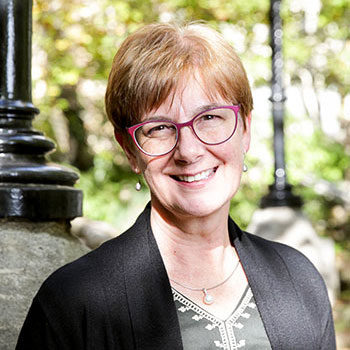 Moderator’s Emergency  Response Fund<Title>  <First Name>  <Family Name><Position><Congregation><Address><Suburb>    <State>    <Postcode>Congregation ContributionsGuidance for TreasurersIf making a contribution to the Moderator’s Emergency Response Fund on behalf of a congregation effort:1:  Please enter congregation contribution totals as follows:     Cash:		$_______________		Cheques:  $__________________     Direct Deposits    	$_______________2:  Any cash contributions should be added together, banked by the Treasurer and a single cheque drawn	payable to Uniting Church Synod of Victoria and Tasmania.3:  Direct deposits to be banked as follows:  	BSB:  033157   	Account No:  344136	Account Name:  Uniting Church Synod of Vic and Tas    	Reference:  MS220 <Congregation> Please advise Accounting@victas.uca.org.au when a direct deposit has been made to ensure payments 	can be identified and receipts issued.4:  Please send any cheques, together with this form, to: Moderator’s Emergency Response Fund, GPO Box 1925, MELBOURNE 3001Thank you for your support.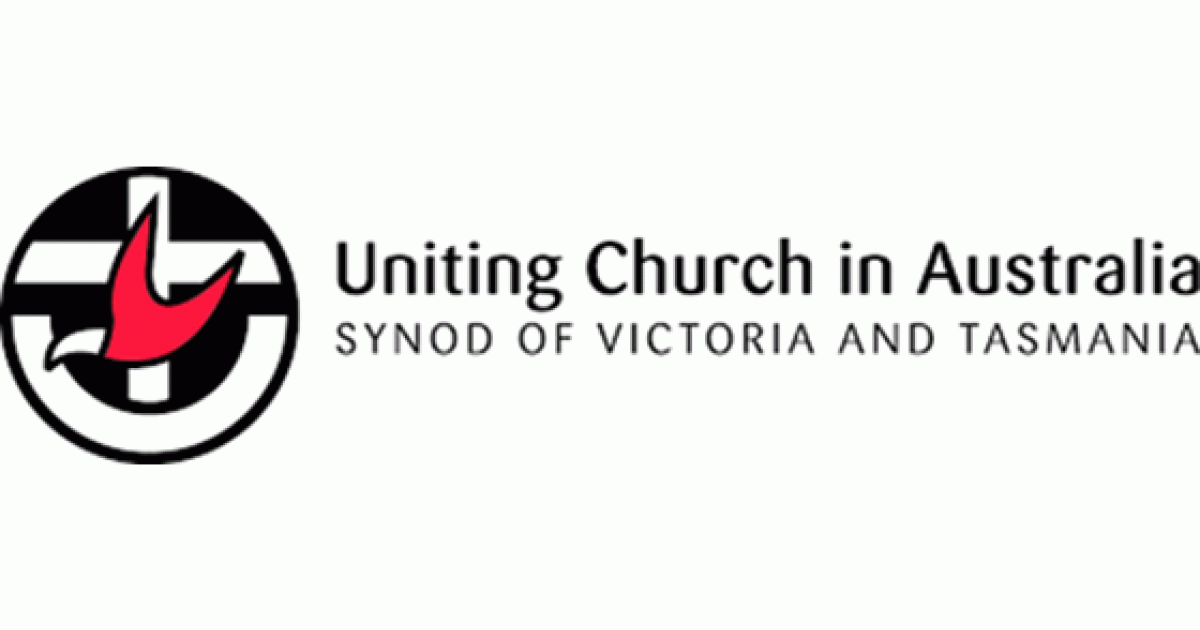 